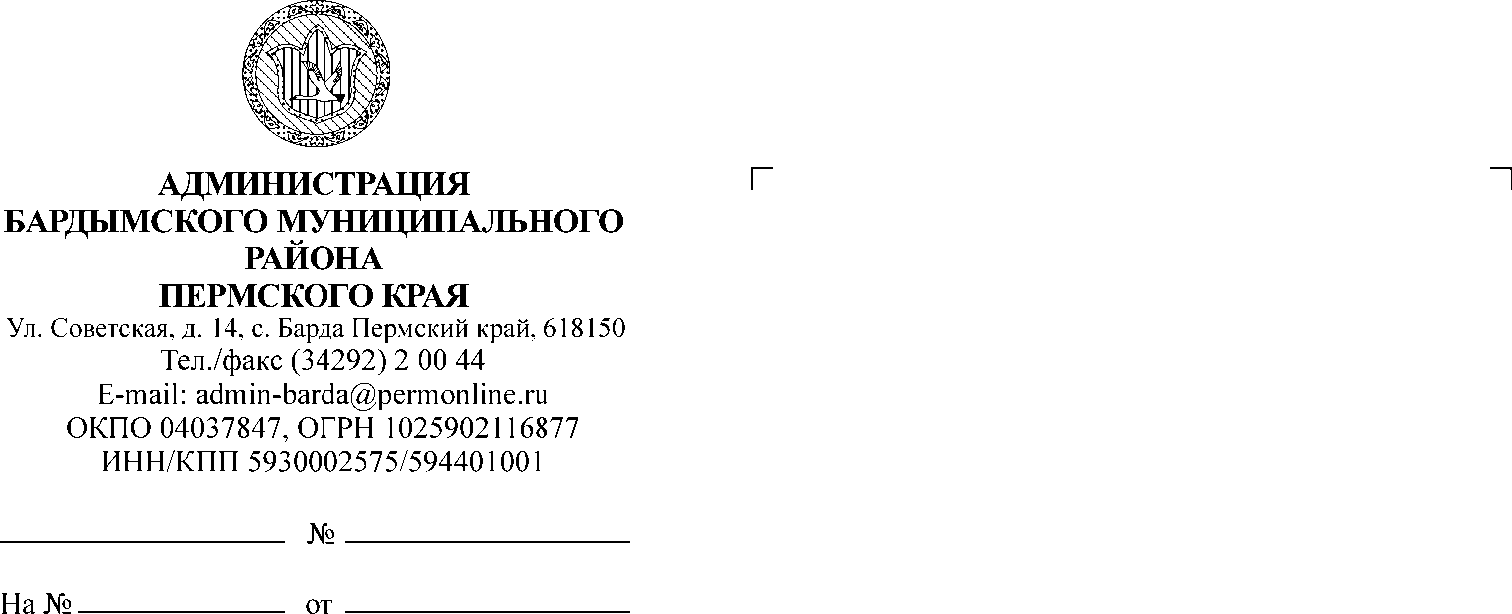 ДУМА БАРДЫМСКОГО МУНИЦИПАЛЬНОГО ОКРУГАПЕРМСКОГО КРАЯШЕСТНАДЦАТОЕ (ВНЕОЧЕРЕДНОЕ) ЗАСЕДАНИЕРЕШЕНИЕОб утверждении персонального состава конкурсной комиссии и календарного плана проведения отбора в Молодежный кадровый резерв Бардымского муниципального округаВ соответствии с Уставом Бардымского муниципального округа, Положением о Молодежном кадровом резерве Бардымского муниципального округа Пермского края, утвержденного решением Думы Бардымского  муниципального округа от 26.05.2021 № 252, Дума Бардымского муниципального округа РЕШАЕТ:Утвердить прилагаемый персональный состав конкурсной комиссии по отбору в Молодёжный кадровый резерв Бардымского  муниципального округа.Утвердить прилагаемый календарный план проведения отбора в Молодёжный кадровый резерв Бардымского  муниципального округа.Признать утратившим силу:          решение Земского Собрания Бардымского  муниципального района от 16.08.2018 № 463 «Об утверждении состава конкурсной комиссии по отбору  в молодёжный кадровый резерв Бардымского  муниципального района»;	решение Земского Собрания Бардымского  муниципального района от 21.03.2019 № 570 «О внесении изменений в некоторые решения Земского Собрания Бардымского муниципального района».Опубликовать настоящее решение в газете «Тан» («Рассвет») и разместить на официальном сайте Бардымского муниципального округа Пермского края барда.рф.5. Контроль исполнения настоящего решения возложить на председателя постоянной комиссии по социальной политике Габдулхакову З.С.Председатель Думы Бардымского муниципального округа			                            И.Р. ВахитовГлава муниципального округа –глава администрации Бардымскогомуниципального округа				                                    Х.Г. Алапанов29.07.2021УТВЕРЖДЕНрешением Думы Бардымского муниципального округаот 28.07.2021  № 294                                                            СОСТАВконкурсной комиссии по отбору в Молодежный кадровый резерв Бардымского муниципального округаУТВЕРЖДЕНрешением Думы Бардымского муниципального округаот 28.07.2021  №  294КАЛЕНДАРНЫЙ ПЛАН проведения отбора в Молодёжный кадровый резерв Бардымского  муниципального округа28.07.2021                       № 294Вахитов Ильгизар Равизовичпредседатель Думы Бардымского муниципального округаАлапанов Халиль Газбулловичглава муниципального округа – глава администрации Бардымского муниципального округа (по согласованию)Исмагилова Нурия Габдрахмановназаместитель председателя Думы Бардымского муниципального округаГабдушева Аниса Шарифхановнапредседатель Бардымского районного совета ветеранов (пенсионеров) войны, труда, вооруженных сил и правоохранительных органовМукаев Рафис Рамисовичдепутат Думы Бардымского муниципального округаГабдулхакова Заугария Саитгалиевнадепутат Думы Бардымского муниципального округаУтяганов Ильдар Альфизовичдепутат Думы Бардымского муниципального округаРангулова Лилия Илдусовнауправляющий делами Думы Бардымского муниципального округа№МероприятиеСрок1.Информирование молодежи Бардымского муниципального округа о возможности включения в состав Молодежного кадрового резервас 28.07.20212.Регистрация кандидатов (размещение анкет) на сайте Молодежного кадрового резерва Пермского края в информационно-телекоммуникационной сети «Интернет» по адресу: http://mkr.zsperm.ru/с 28.07.2021  по 22.08.20213.Проведение заседания конкурсной комиссии, принятие решения о включении кандидатов в состав Молодежного кадрового резерва30.08.20214.Подведение итогов, направление информации
о персональном составе Молодежного кадрового резерва Бардымского муниципального округа в адрес Молодежного парламента при Законодательном Собрании Пермского краяс 30.08.2021 по 06.09.2021 5.Вручение лицам, включенным в Молодёжный кадровый резерв Бардымского муниципального округа, свидетельств о включении в резервдо 06.10.2021